                                                                                                                                                   Межрайонная ИФНС России №1 по Республике Крым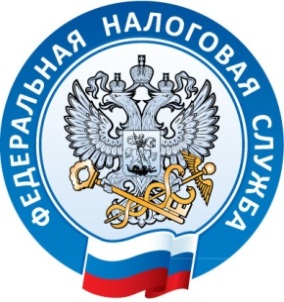  г. Джанкой, ул. Дзержинского,30                                                                                                                                                   тел. (36564)3-14-24                                                                                                                                                     05.09.2017Около 400 млн. рублей транспортного налога планируется получить в Республике Крым в текущем году.В Республике Крым завершен массовый расчет транспортного налога и ведётся активная рассылка налоговых уведомлений владельцам транспортных средств.В этом году республика вошла в число первых 15 регионов страны, где оперативно сформирована база плательщиков транспортного налога. Согласно расчётам, налоговые уведомления получат почти 270 тысяч собственников автомобилей, катеров, яхт, мотоциклов и иной техники. Это более чем на треть превышает количество налогоплательщиков относительно прошлого года. Связано это с большим количеством регистрации транспорта в 2016 году.  Сумма исчисленного транспортного налога также существенно превышает прошлогодний показатель - в бюджет республики должно поступить около 400 млн. рублей – это на 70 процентов больше. При  этом размер транспортного налога в Крыму для физических лиц остаётся одним из самых низких в России.   Как и в прошлом году уведомления на уплату налога рассылаются центром обработки данных, расположенном в г. Волгограде, поэтому на конвертах стоит штемпель этого города. Крайний срок уплаты транспортного налога – 1 декабря. Межрайонная ИФНС России №1 по Республике Крым.